D. Check-in time is 14:00 and Check-out time is 12:00.E. Cancellation- Cancellation after 7days prior to arrival : 50% of 1night charge (INC)- No-Shows : 1night charge (INC)F. At least your reservation should be made on or before 04th Jul 2014.G. WiFi service is not available in the room.   (The Wireless internet can only be accessed at the first floor lobby.)   Internet service is available in the room via only LAN cable connection.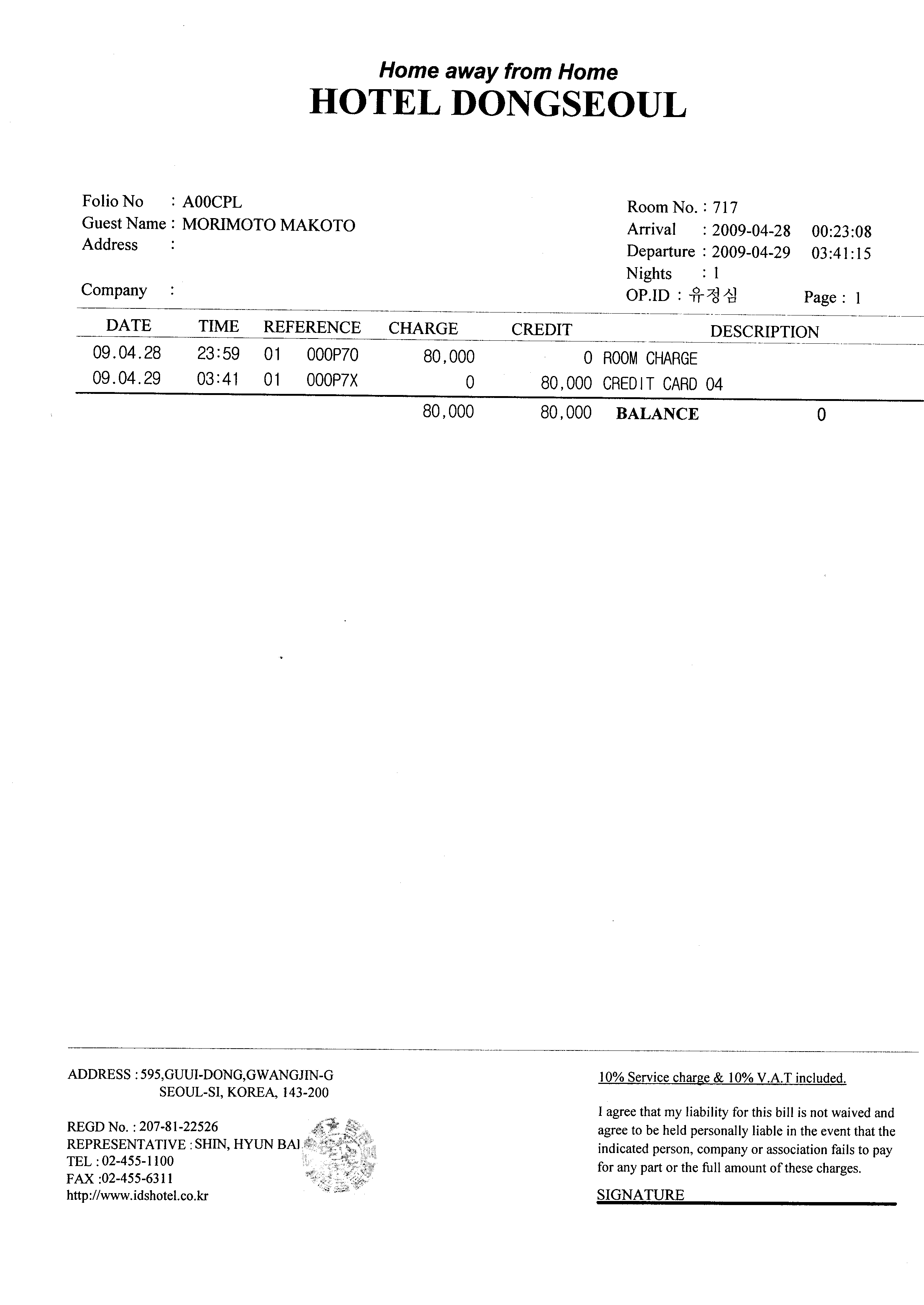 *Please complete and return this form to above fax or e-mail.E-mail.  asw82@naver.com     FAX.  82.2.455.6311 Reservation Info.  Mr. Sang-wook AN*Please complete and return this form to above fax or e-mail.E-mail.  asw82@naver.com     FAX.  82.2.455.6311 Reservation Info.  Mr. Sang-wook AN*Please complete and return this form to above fax or e-mail.E-mail.  asw82@naver.com     FAX.  82.2.455.6311 Reservation Info.  Mr. Sang-wook AN*Please complete and return this form to above fax or e-mail.E-mail.  asw82@naver.com     FAX.  82.2.455.6311 Reservation Info.  Mr. Sang-wook AN*Please complete and return this form to above fax or e-mail.E-mail.  asw82@naver.com     FAX.  82.2.455.6311 Reservation Info.  Mr. Sang-wook AN*Please complete and return this form to above fax or e-mail.E-mail.  asw82@naver.com     FAX.  82.2.455.6311 Reservation Info.  Mr. Sang-wook AN*Please complete and return this form to above fax or e-mail.E-mail.  asw82@naver.com     FAX.  82.2.455.6311 Reservation Info.  Mr. Sang-wook AN*Please complete and return this form to above fax or e-mail.E-mail.  asw82@naver.com     FAX.  82.2.455.6311 Reservation Info.  Mr. Sang-wook AN*Please complete and return this form to above fax or e-mail.E-mail.  asw82@naver.com     FAX.  82.2.455.6311 Reservation Info.  Mr. Sang-wook AN*Please complete and return this form to above fax or e-mail.E-mail.  asw82@naver.com     FAX.  82.2.455.6311 Reservation Info.  Mr. Sang-wook ANA. Guest Information             A. Guest Information             A. Guest Information             A. Guest Information             A. Guest Information             A. Guest Information             A. Guest Information             A. Guest Information             A. Guest Information             A. Guest Information             First Name:                              Last Name:                             □Mr.  □Ms.First Name:                              Last Name:                             □Mr.  □Ms.First Name:                              Last Name:                             □Mr.  □Ms.First Name:                              Last Name:                             □Mr.  □Ms.First Name:                              Last Name:                             □Mr.  □Ms.First Name:                              Last Name:                             □Mr.  □Ms.First Name:                              Last Name:                             □Mr.  □Ms.First Name:                              Last Name:                             □Mr.  □Ms.First Name:                              Last Name:                             □Mr.  □Ms.First Name:                              Last Name:                             □Mr.  □Ms.Address :                                                             Address :                                                             Address :                                                             Address :                                                             Address :                                                             Address :                                                             Address :                                                             Address :                                                             Address :                                                             Address :                                                             Passport No. Passport No. Passport No. Passport No. Country:Country:Country:Country:Country:Country:E-mail:E-mail:E-mail:E-mail:Phone:Phone:Phone:Phone:Phone:Phone:B. Hotel ReservationB. Hotel ReservationB. Hotel ReservationB. Hotel ReservationB. Hotel ReservationB. Hotel ReservationB. Hotel ReservationB. Hotel ReservationB. Hotel ReservationB. Hotel ReservationCheck-in Date:                               Check-out Date:                       No. of Nights(    )   Check-in Date:                               Check-out Date:                       No. of Nights(    )   Check-in Date:                               Check-out Date:                       No. of Nights(    )   Check-in Date:                               Check-out Date:                       No. of Nights(    )   Check-in Date:                               Check-out Date:                       No. of Nights(    )   Check-in Date:                               Check-out Date:                       No. of Nights(    )   Check-in Date:                               Check-out Date:                       No. of Nights(    )   Check-in Date:                               Check-out Date:                       No. of Nights(    )   Check-in Date:                               Check-out Date:                       No. of Nights(    )   Check-in Date:                               Check-out Date:                       No. of Nights(    )   Room Type:  Business Twin ( 2 Single beds )                             □ Smoking     □Non-smoking  Room Type:  Business Twin ( 2 Single beds )                             □ Smoking     □Non-smoking  Room Type:  Business Twin ( 2 Single beds )                             □ Smoking     □Non-smoking  Room Type:  Business Twin ( 2 Single beds )                             □ Smoking     □Non-smoking  Room Type:  Business Twin ( 2 Single beds )                             □ Smoking     □Non-smoking  Room Type:  Business Twin ( 2 Single beds )                             □ Smoking     □Non-smoking  Room Type:  Business Twin ( 2 Single beds )                             □ Smoking     □Non-smoking  Room Type:  Business Twin ( 2 Single beds )                             □ Smoking     □Non-smoking  Room Type:  Business Twin ( 2 Single beds )                             □ Smoking     □Non-smoking  Room Type:  Business Twin ( 2 Single beds )                             □ Smoking     □Non-smoking  Room Rate(breakfast excluded) : KRW 90,000 (INC) / 1NightRoom Rate(breakfast excluded) : KRW 90,000 (INC) / 1NightRoom Rate(breakfast excluded) : KRW 90,000 (INC) / 1NightRoom Rate(breakfast excluded) : KRW 90,000 (INC) / 1NightRoom Rate(breakfast excluded) : KRW 90,000 (INC) / 1NightRoom Rate(breakfast excluded) : KRW 90,000 (INC) / 1NightRoom Rate(breakfast excluded) : KRW 90,000 (INC) / 1NightRoom Rate(breakfast excluded) : KRW 90,000 (INC) / 1NightRoom Rate(breakfast excluded) : KRW 90,000 (INC) / 1NightRoom Rate(breakfast excluded) : KRW 90,000 (INC) / 1NightBreakfast: For 1 per KRW 11,000 ( INC )                                  □ YES          □ NOBreakfast: For 1 per KRW 11,000 ( INC )                                  □ YES          □ NOBreakfast: For 1 per KRW 11,000 ( INC )                                  □ YES          □ NOBreakfast: For 1 per KRW 11,000 ( INC )                                  □ YES          □ NOBreakfast: For 1 per KRW 11,000 ( INC )                                  □ YES          □ NOBreakfast: For 1 per KRW 11,000 ( INC )                                  □ YES          □ NOBreakfast: For 1 per KRW 11,000 ( INC )                                  □ YES          □ NOBreakfast: For 1 per KRW 11,000 ( INC )                                  □ YES          □ NOBreakfast: For 1 per KRW 11,000 ( INC )                                  □ YES          □ NOBreakfast: For 1 per KRW 11,000 ( INC )                                  □ YES          □ NOC. Payment InformationC. Payment InformationC. Payment InformationC. Payment InformationC. Payment InformationC. Payment InformationC. Payment InformationC. Payment InformationC. Payment InformationC. Payment InformationCard Company :  □ Visa  □ MasterCard  □ Amex  □ Diners  □ JCB  □ otherCard Company :  □ Visa  □ MasterCard  □ Amex  □ Diners  □ JCB  □ otherCard Company :  □ Visa  □ MasterCard  □ Amex  □ Diners  □ JCB  □ otherCard Company :  □ Visa  □ MasterCard  □ Amex  □ Diners  □ JCB  □ otherCard Company :  □ Visa  □ MasterCard  □ Amex  □ Diners  □ JCB  □ otherCard Company :  □ Visa  □ MasterCard  □ Amex  □ Diners  □ JCB  □ otherCard Company :  □ Visa  □ MasterCard  □ Amex  □ Diners  □ JCB  □ otherCard Company :  □ Visa  □ MasterCard  □ Amex  □ Diners  □ JCB  □ otherCard Company :  □ Visa  □ MasterCard  □ Amex  □ Diners  □ JCB  □ otherCard Company :  □ Visa  □ MasterCard  □ Amex  □ Diners  □ JCB  □ otherCredit Card Number :Credit Card Number :Credit Card Number :Credit Card Number :Credit Card Number :Credit Card Number :Credit Card Number :Credit Card Number :Credit Card Number :Credit Card Number :Expiry Date:Expiry Date:Expiry Date:Expiry Date:Expiry Date:Expiry Date:Expiry Date:Expiry Date:Expiry Date:Expiry Date:Card holder's Name :Card holder's Name :Card holder's Name :Card holder's Name :Card holder's Name :SignatureSignatureSignatureSignatureSignature